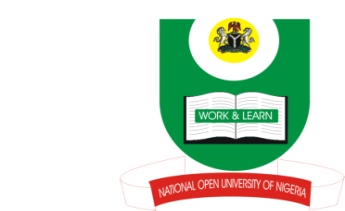 NATIONAL OPEN UNIVERSITY OF NIGERIA14-16 AHMADU BELLO WAY, VICTORIA ISLAND, LAGOSSCHOOL OF ARTS AND SOCIAL SCIENCESJUNE/JULY 2013 EXAMINATIONCOURSE CODE: JLS 815COURSE TITLE: ADVANCED THEORIES IN COMMUNICATIONTIME ALLOWED: 3HRSINSTRUCTIONS: ANSWER ANY FOUR QUESTIONS	A media professional has recommended that Alternative Paradigm of development communication is more suitable in Nigeria than Dominant Paradigm. Highlight the feature of Alternative Paradigm and give reasons to support its suitability in Nigeria. (25 Marks)Itemise and discuss the steps involved in the formulation of a theory. (25Marks)(a)	As an introductory part of the speech you are about to deliver on “The Essence of Communication Theories in Media Research”, discuss various categories of theory. (15 Marks)(b)	What is your understanding of the Uses and Gratification Theory? 	(10 Marks)As a professional media practitioner, write to convince on the topic, “Television Violence in a Democratic Setting, An Impediment Hampering Development” (25 Marks)(a)	In what capacity does the government act as gatekeeper? (10Marks)(b)	Discuss at least five factors that shape Gate-keeping Decision. (15Marks)(a)	With the aid of diagram, discuss the key element in Harrow Laswel Model of 	communication. (15 Marks) 	(b)	Use the DeFleur Communication Model diagram as impetus to discuss 	feedback effects in communication process. (10 Marks)